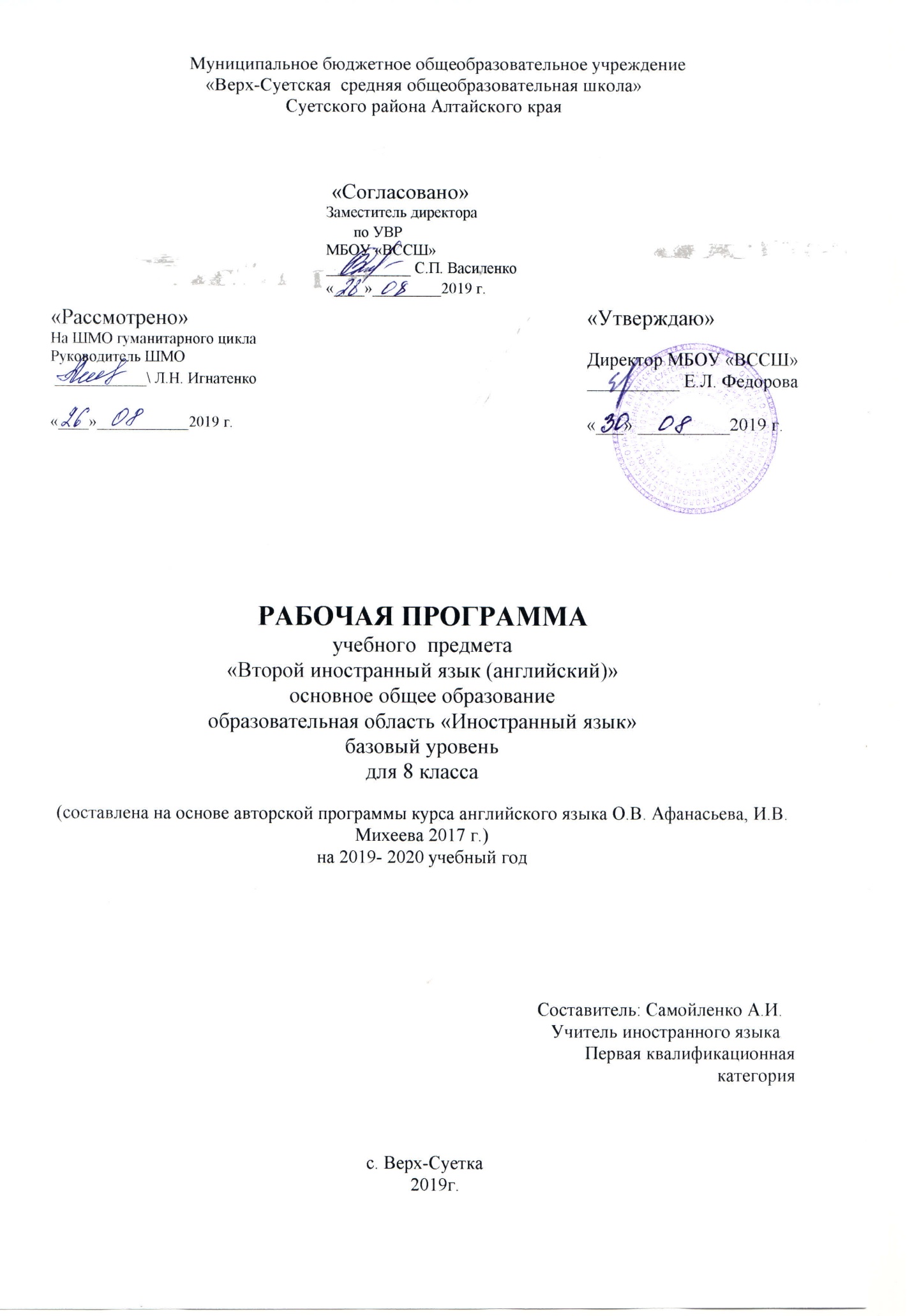 Пояснительная запискаРабочая программа составлена на основе следующих документов:Федеральный закон «Об образовании в Российской Федерации»;Федеральный государственный образовательный стандарт основного общего образования (ФГОС ООО);Приказ МОиН РФ от 31 декабря  № 1577 «О внесении изменений в ФГОС основного общего образования»;СанПиН2.4.2.2821-10«Санитарно-эпидемиологические требования к условиям и организации обучения, содержания в общеобразовательных организациях»;Основная образовательная программа основного общего образования МБОУ «Верх- Суетская СОШ»Положение о рабочих программах МБОУ «Верх- Суетская СОШ»УМК для общеобразовательных учреждений:«Английский язык (как второй иностранный)» О.В.Афанасьева, И.В.Михеева.2-е изд., стереотип.- М.:Дрофа,Рабочая программа для 8 класса рассчитана на 70 учебных часов, по 2 часа в неделю, содержит материал УМК «Английский язык как второй иностранный» О.В.Афанасьева, И.В.Михеева за 5, 6 и 7 классы.Личностные результаты- Воспитание российской гражданской идентичности: патриотизма, уважения к Отечеству, прошлому и настоящему многонационального народа России; осознание своей этнической принадлежности, знание истории, языка, культуры своего народа, своего края, основ культурного наследия народов России и человечества; усвоение гуманистических, демократических и традиционных ценностей многонационального российского общества; воспитание чувства ответственности и долга перед Родиной.- Формирование ответственного отношения к учению, готовности и способности обучающихся к саморазвитию и самообразованию на основе мотивации к обучению и познанию, осознанному выбору и построению дальнейшей индивидуальной траектории образования на базе ориентировки в мире профессий и профессиональных предпочтений, с учётом устойчивых познавательных интересов, а также на основе формирования уважительного отношения к труду, развития опыта участия в социально значимом труде.- Формирование целостного мировоззрения, соответствующего современному уровню развития науки и общественной практики, учитывающего социальное, культурное, языковое, духовное многообразие современного мира.- Формирование осознанного, уважительного и доброжелательного отношения к другому человеку, его мнению, мировоззрению, культуре, языку, вере, гражданской позиции, к истории, культуре, религии, традициям, языкам, ценностям народов России и народов мира; готовности и способности вести диалог с другими людьми и достигать в нём взаимопонимания.- Формирование коммуникативной компетентности в общении и сотрудничестве со сверстниками, детьми старшего и младшего возраста, взрослыми в процессе образовательной, общественно полезной, учебно-исследовательской, творческой и других видов деятельности.- Осознание значения семьи в жизни человека и общества, принятие ценности семейной жизни, уважительное и заботливое отношение к членам своей семьи.- Развитие эстетического сознания через освоение художественного наследия народов России и мира, творческой деятельности эстетического характера.Метапредметные результаты- Умение самостоятельно определять цели своего обучения, ставить и формулировать для себя новые задачи в учёбе и познавательной деятельности, развивать мотивы и интересы своей познавательной деятельности (анализировать существующие и планировать будущие образовательные результаты, идентифицировать собственные проблемы и определять главную проблему, ставить цель деятельности на основе определенной проблемы и существующих возможностей, формулировать учебные задачи как шаги достижения поставленной цели деятельности).- Умение самостоятельно планировать пути достижения целей, в том числе альтернативные, осознанно выбирать наиболее эффективные способы решения учебных и познавательных задач (определять необходимые действия в соответствии с учебной и познавательной задачей и составлять алгоритм их выполнения, обосновывать и осуществлять выбор наиболее эффективных способов решения учебных и познавательных задач, составлять план решения проблемы, планировать и корректировать свою индивидуальную образовательную траекторию).- Умение соотносить свои действия с планируемыми результатами, осуществлять контроль своей деятельности в процессе достижения результата, определять способы действий в рамках предложенных условий и требований, корректировать свои действия в соответствии с изменяющейся ситуацией (определять совместно с педагогом и сверстниками критерии планируемых результатов и критерии оценки своей учебной деятельности, отбирать инструменты для оценивания своей деятельности, осуществлять самоконтроль своей деятельности в рамках предложенных условий и требований, оценивать свою деятельность, аргументируя причины достижения или отсутствия планируемого результата, работая по своему плану, вносить коррективы в текущую деятельность на основе анализа изменений ситуации для получения запланированных характеристик продукта/результата, сверять свои действия с целью и, при необходимости, исправлять ошибки самостоятельно).- Умение оценивать правильность выполнения учебной задачи, собственные возможности её решения (определять критерии правильности (корректности) выполнения учебной задачи, оценивать продукт своей деятельности по заданным и/или самостоятельно определенным критериям в соответствии с целью деятельности, фиксировать и анализировать динамику собственных образовательных результатов).- Владение основами самоконтроля, самооценки, принятия решений и осуществления осознанного выбора в учебной и познавательной деятельности (наблюдать и анализировать собственную учебную и познавательную деятельность и деятельность других обучающихся в процессе взаимопроверки, соотносить реальные и планируемые результаты индивидуальной образовательной деятельности и делать выводы, самостоятельно определять причины своего успеха или неуспеха и находить способы выхода из ситуации неуспеха, ретроспективно определять, какие действия по решению учебной задачи или параметры этих действий привели к получению имеющегося продукта учебной деятельности).- Умение определять понятия, создавать обобщения, устанавливать аналогии, классифицировать, самостоятельно выбирать основания и критерии для классификации, устанавливать причинно-следственные связи, строить логическое рассуждение, умозаключение (индуктивное, дедуктивное, по аналогии) и делать выводы (подбирать слова, соподчиненные ключевому слову, определяющие его признаки и свойства, объединять предметы и явления в группы по определенным признакам, сравнивать, классифицировать и обобщать, строить рассуждение на основе сравнения предметов и явлений, выделяя при этом общие признаки, излагать полученную информацию, интерпретируя ее в контексте решаемой задачи, вербализовать эмоциональное впечатление, оказанное на него источником, делать вывод на основе критического анализа разных точек зрения, подтверждать вывод собственной аргументацией или самостоятельно полученными данными).- Умения смыслового чтения (находить в тексте требуемую информацию (в соответствии с целями своей деятельности), ориентироваться в содержании текста, понимать целостный смысл текста, структурировать текст, резюмировать главную идею текста, преобразовывать текст, «переводя» его в другую модальность, критически оценивать содержание и форму текста).- Развитие мотивации к овладению культурой активного использования словарей и других поисковых систем (определять необходимые ключевые поисковые слова и запросы, осуществлять взаимодействие с электронными поисковыми системами, словарями).- Умение организовывать учебное сотрудничество и совместную деятельность с учи-телем и сверстниками; работать индивидуально и в группе: находить общее решение и разрешать конфликты на основе согласования позиций и учёта интересов; формулировать, аргументировать и отстаивать своё мнение.- Умение осознанно использовать речевые средства в соответствии с задачей коммуникации для выражения своих чувств, мыслей и потребностей; планирования и регуляции своей деятельности; владение устной и письменной речью, монологической контекстной речью.- Формирование и развитие компетентности в области использования информационно-коммуникационных технологий (ИКТ-компетенции) (целенаправленно искать и использовать информационные ресурсы, необходимые для решения учебных и практических задач с помощью средств ИКТ, использовать информацию с учетом этических и правовых норм, создавать информационные ресурсы разного типа и для разных аудиторий, соблюдать информационную гигиену и правила информационной безопасности).Предметные результатыКоммуникативные уменияГоворение. Диалогическая речьУченик научится:вести диалог (диалог этикетного характер, диалог-расспрос, диалог побуждение к действию; комбинированный диалог) в стандартных ситуациях неофициального общения в рамках освоенной тематики, соблюдая нормы речевого этикета, принятые в стране изучаемого языка. Ученик получит возможность научиться:вести диалог-обмен мнениями; брать и давать интервью;вести диалог-расспрос на основе нелинейного текста (таблицы, диаграммы и т. д.)Говорение. Монологическая речьУченик научится:строить связное монологическое высказывание с опорой на зрительную наглядность и/или вербальные опоры (ключевые слова, план, вопросы) в рамках освоенной тематики;описывать события с опорой на зрительную наглядность и/или вербальную опору (ключевые слова, план, вопросы); давать краткую характеристику реальных людей и литературных персонажей; передавать основное содержание прочитанного текста с опорой или без опоры на текст, ключевые слова/план/вопросы;описывать картинку/фото с опорой или без опоры на ключевые слова/план/вопросы.Ученик получит возможность научиться: делать сообщение на заданную тему на основе прочитанного; комментировать факты из прочитанного/прослушанного текста, выражать и аргументировать свое отношение к прочитанному/прослушанному; кратко высказываться без предварительной подготовки на заданную тему в соответствии с предложенной ситуацией общения;кратко высказываться с опорой на нелинейный текст (таблицы, диаграммы, расписание и т. п.) кратко излагать результаты выполненной проектной работы.АудированиеУченик научится: воспринимать на слух и понимать основное содержание несложных аутентичных текстов, содержащих некоторое количество неизученных языковых явлений; воспринимать на слух и понимать нужную/интересующую/запрашиваемую информацию в аутентичных текстах, содержащих как изученные языковые явления, так и некоторое количество неизученных языковых явлений.Ученик получит возможность научиться:выделять основную тему в воспринимаемом на слух тексте;использовать контекстуальную или языковую догадку при восприятии на слух текстов, содержащих незнакомые слова.Чтение Ученик научится: читать и понимать основное содержание несложных аутентичных текстов, содержащие отдельные неизученные языковые явления;читать и находить в несложных аутентичных текстах, содержащих отдельные неизученные языковые явления, нужную/интересующую/запрашиваемую информацию, представленную в явном и в неявном виде;читать и полностью понимать несложные аутентичные тексты, построенные на изученном языковом материале; выразительно читать вслух небольшие построенные на изученном языковом материале аутентичные тексты, демонстрируя понимание прочитанного.Ученик получит возможность научиться:устанавливать причинно-следственную взаимосвязь фактов и событий, изложенных в несложном аутентичном тексте;восстанавливать текст из разрозненных абзацев или путем добавления выпущенных фрагментов.Письменная речь Ученик научится: заполнять анкеты и формуляры, сообщая о себе основные сведения (имя, фамилия, пол, возраст, гражданство, национальность, адрес и т. д.);писать короткие поздравления с днем рождения и другими праздниками, с употреблением формул речевого этикета, принятых в стране изучаемого языка, выражать пожелания (объемом 30–40 слов, включая адрес);писать личное письмо в ответ на письмо-стимул с употреблением формул речевого этикета, принятых в стране изучаемого языка: сообщать краткие сведения о себе и запрашивать аналогичную информацию о друге по переписке; выражать благодарность, извинения, просьбу; давать совет и т. д. (объемом 120 слов, включая адрес);писать небольшие письменные высказывания с опорой на образец/план.Ученик получит возможность научиться:делать краткие выписки из текста с целью их использования в собственных устных высказываниях;писать электронное письмо (e-mail) зарубежному другу в ответ на электронное письмо-стимул;составлять план/тезисы устного или письменного сообщения; кратко излагать в письменном виде результаты проектной деятельности;писать небольшое письменное высказывание с опорой на нелинейный текст (таблицы, диаграммы и т. п.).Языковые навыки и средства оперирования имиОрфография и пунктуацияУченик научится:правильно писать изученные слова;правильно ставить знаки препинания в конце предложения: точку в конце повествовательного предложения, вопросительный знак в конце вопросительного предложения, восклицательный знак в конце восклицательного предложения;расставлять в личном письме знаки препинания, диктуемые его форматом, в соответствии с нормами, принятыми в стране изучаемого языка.Ученик получит возможность научиться:сравнивать и анализировать буквосочетания английского языка и их транскрипцию.Фонетическая сторона речиУченик научится:различать на слух и адекватно, без фонематических ошибок, ведущих к сбою коммуникации, произносить слова изучаемого иностранного языка;соблюдать правильное ударение в изученных словах;различать коммуникативные типы предложений по их интонации;членить предложение на смысловые группы;адекватно, без ошибок, ведущих к сбою коммуникации, произносить фразы с точки зрения их ритмико-интонационных особенностей (побудительное предложение; общий, специальный, альтернативный и разделительный вопросы), в том числе, соблюдая правило отсутствия фразового ударения на служебных словах.Ученик получит возможность научиться:выражать модальные значения, чувства и эмоции с помощью интонации;различать британские и американские варианты английского языка в прослушанных высказываниях.Лексическая сторона речиУченик научится:узнавать в письменном и звучащем тексте изученные лексические единицы (слова, словосочетания, реплики-клише речевого этикета), в том числе многозначные в пределах тематики основной школы;употреблять в устной и письменной речи в их основном значении изученные лексические единицы (слова, словосочетания, реплики-клише речевого этикета), в том числе многозначные, в пределах тематики основной школы в соответствии с решаемой коммуникативной задачей;соблюдать существующие в английском языке нормы лексической сочетаемости;распознавать и образовывать родственные слова с использованием словосложения и конверсии в пределах тематики основной школы в соответствии с решаемой коммуникативной задачей;распознавать и образовывать родственные слова с использованием аффиксации в пределах тематики основной школы в соответствии с решаемой коммуникативной задачей: глаголы при помощи аффиксов dis-, mis-, re-, -ize/-ise; имена существительные припомощи суффиксов -or/-er, -ist , -sion/-tion, -nce/-ence, -ment, -ity , -ness, -ship, -ing; имена прилагательные при помощи аффиксов inter-; -y, -ly, -ful , -al , -ic, -ian/an, -ing; -ous, -able/ible, -less, -ive;наречия при помощи суффикса -ly; имена существительные, имена прилагательные, наречия при помощи отрицательных префиксов un-, im-/in-;числительные при помощи суффиксов -teen, -ty; -th.Ученик получит возможность научиться:распознавать и употреблять в речи в нескольких значениях многозначные слова, изученные в пределах тематики основной школы;знать различия между явлениями синонимии и антонимии; употреблять в речи изученные синонимы и антонимы адекватно ситуации общения;распознавать и употреблять в речи наиболее распространенные фразовые глаголы;распознавать принадлежность слов к частям речи по аффиксам;распознавать и употреблять в речи различные средства связи в тексте для обеспечения его целостности (firstly, to begin with, however, as for me, finally, at last, etc.);использовать языковую догадку в процессе чтения и аудирования (догадываться о значении незнакомых слов по контексту, по сходству с русским/ родным языком, по словообразовательным элементам.Грамматическая сторона речиУченик научится:оперировать в процессе устного и письменного общения основными синтаксическими конструкциями и морфологическими формами в соответствии с коммуникативной задачей в коммуникативно-значимом контексте:распознавать и употреблять в речи различные коммуникативные типы предложений: повествовательные (в утвердительной и отрицательной форме) вопросительные (общий, специальный, альтернативный и разделительный вопросы), побудительные (в утвердительной и отрицательной форме) и восклицательные;распознавать и употреблять в речи распространенные и нераспространенные простые предложения, в том числе с несколькими обстоятельствами, следующими в определенном порядке;распознавать и употреблять в речи предложения с начальным It;распознавать и употреблять в речи предложения с начальным There+to be;распознавать и употреблять в речи сложносочиненные предложения с сочинительными союзами and, but, or;распознавать и употреблять в речи имена существительные в единственном числе и во множественном числе, образованные по правилу, и исключения;распознавать и употреблять в речи существительные с определенным/неопределенным/нулевым артиклем;распознавать и употреблять в речи местоимения: личные (в именительном и объектном падежах, в абсолютной форме), притяжательные, возвратные, указательные, неопределенные и их производные, относительные, вопросительные;распознавать и употреблять в речи имена прилагательные в положительной, сравнительной и превосходной степенях, образованные по правилу, и исключения;распознавать и употреблять в речи наречия времени и образа действия и слова, выражающие количество (many/much, few/a few, little/a little); наречия в положительной, сравнительной и превосходной степенях, образованные по правилу и исключения;распознавать и употреблять в речи количественные и порядковые числительные;распознавать и употреблять в речи глаголы в наиболее употребительных временных формах действительного залога: Present Simple, Past Simple, Present и Past Continuous;распознавать и употреблять в речи различные грамматические средства для выражения будущего времени: Simple Future, to be going to;распознавать и употреблять в речи модальные глаголы и их эквиваленты (may, can, could, be able to, must, have to, should); распознавать и употреблять в речи предлоги места, времени, направления; предлоги, употребляемые при глаголах в страдательном залоге.Выпускник получит возможность научиться:распознавать и употреблять в речи конструкции с глаголами на -ing: to love/hate doing something; Stop talking;распознавать и употреблять в речи конструкции It takes me … to do something; to look/feel/be happy;распознавать и употреблять в речи определения, выраженные прилагательными, в правильном порядке их следования. Социокультурные знания и уменияУченик научится:употреблять в устной и письменной речи в ситуациях формального и неформального общения основные нормы речевого этикета, принятые в странах изучаемого языка;представлять родную страну и культуру на английском языке;понимать социокультурные реалии при чтении и аудировании в рамках изученного материалаУченик получит возможность научиться: использовать социокультурные реалии при создании устных и письменных высказываний;находить сходство и различие в традициях родной страны и страны/стран изучаемого языка.Компенсаторные уменияУченик научится:выходить из положения при дефиците языковых средств: использовать переспрос при говорении.Ученик получит возможность научиться: использовать перифраз, синонимические и антонимические средства при говорении;пользоваться языковой и контекстуальной догадкой при аудировании и чтении.Предметное содержание речи1. Приветствие и знакомство. 2. Мир вокруг нас. 3. Я, моя семья, мои друзья, возраст. Мои любимые домашние животные. Взаимоотношения в семье.4. Мой дом, моя квартира, моя комната. 5. Моя школа, школьные принадлежности, учебные предметы. 6. Мой день. 7. Еда. 8. Времена года, погода, одежда. 9. Города и страны. 10. Время. 11. Цвет вокруг нас. Качественные характеристики предметов. 12. Празднование дня рождения. Описание внешности. Дни недели. 13. Досуг и увлечения. Занятия спортом. Здоровый образ жизни.14. Каникулы, путешествия. Страны изучаемого языка: Великобритания, США.15. Профессии.Речевая компетенция. Виды речевой деятельности Говорение. Диалогическая речь Участие в диалоге этикетного характера – уметь приветствовать и отвечать на приветствие, познакомиться, представиться, вежливо попрощаться, поздравить и поблагодарить за поздравление, извиниться. Диалог-расспрос (односторонний, двусторонний) - уметь задавать вопросы, начинающиеся с вопросительных слов кто? что? где? когда? куда? как? почему? Диалог - побуждение к действию - уметь обратиться с просьбой, вежливо переспросить, выразить согласие/отказ, пригласить к действию/взаимодействию и согласиться/не согласиться, принять/не принять в нем участие. Объем диалога - 3 реплики с каждой стороны. Диалог – обмен мнениями – выражать свою точку зрения Соблюдение элементарных норм речевого этикета, принятых в стране изучаемого языка. Монологическая речьСоставление небольших монологических высказываний: рассказ о себе, своем друге, семье; называние предметов, их описание; описание картинки, сообщение о местонахождении; описание персонажа и изложение основного содержания прочитанного с опорой на текст, сообщение по результатам проектной работы. Объем высказывания – до 8 фраз. АудированиеВосприятие и понимание речи учителя, одноклассников и других собеседников; восприятие и понимание аудиозаписей диалогов (4-6 реплик), небольших по объему монологических высказываний, детских песен, рифмовок, стишков; понимание основного содержания текстов объемом звучания до 1,5 минут с опорой на картинки и с использованием языковой догадки. Чтение Чтение вслух с соблюдением правильного ударения в словах, фразах и понимание небольших текстов, построенных на изученном языковом материале, смысловое ударение в предложениях и небольших текстах, интонация различных типов предложений (утверждение, различные виды вопросов, побуждение, восклицание), выразительное и фонетически правильное чтение текстов монологического характера и диалогов. Чтение про себя и понимание текстов, построенных на изученном языковом материале, а также несложных текстов, содержащих незнакомые слова, о значении которых можно догадаться по контексту или на основе языковой догадки (ознакомительное чтение), нахождение в тексте необходимой информации (просмотровое чтение), с полным пониманием (изучающее чтение). Объем текстов – до 400 слов без учета артиклей. Письменная речьОвладение графическими и орфографическими навыками написания букв, буквосочетаний, слов, предложений. Списывание слов, предложений, небольших текстов с образца. Выполнение лексико-грамматических упражнений. Различные виды диктантов. Написание с опорой на образец поздравления, короткого личного письма объемом до 30 слов, включая адрес, с учетом особенностей оформления адреса в англоязычных странах. Написание вопросов к тексту. Письменные ответы на вопросы к тексту. Заполнение анкет.Языковые знания и навыки оперирования ими Графика и орфография Все буквы английского алфавита и порядок их следования в алфавите, основные буквосочетания; звуко-буквенные соответствия, транскрипция. Основные правила чтения и орфографии. Знание основных орфограмм слов английского языка. Написание слов активного вокабуляра по памяти.Фонетическая сторона речи Адекватное с точки зрения принципа аппроксимации произношение и различение на слух всех звуков и звукосочетаний английского языка. Соблюдение норм произношения (долгота и краткость гласных, отсутствие оглушения звонких согласных в конце слога и слова, отсутствие смягчения согласных перед гласными). Ударение в слове, фразе, отсутствие ударения на служебных словах (артиклях, союзах, предлогах), членение предложений на синтагмы (смысловые группы). Ритмико-интонационные особенности повествовательного, побудительного и вопросительных (общий и специальный вопросы) предложений. Лексическая сторона речи Лексические единицы, обслуживающие ситуации общения в пределах предметного содержания речи в 5 - 7 классах, в объеме 600 лексических единиц для рецептивного и продуктивного усвоения, простейшие устойчивые словосочетания, оценочная лексика и реплики-клише как элементы речевого этикета, отражающие культуру англоговорящих стран. Овладение следующими словообразовательными средствами:аффиксация (суффикс -er для образования существительных; суффикс -y для образования прилагательных, префиксы un- и over-);конверсия (образование прилагательных и глаголов на базе субстантивной основы chocolate – chocolate cake).словосложение (образование сложных слов при помощи соположения основ (bedroom), одна из которых может быть осложнена деривационным элементом (sittingroom); полисемантичные единицы (face - 1) лицо; 2) циферблат), элементы синонимии (much, many, a lot of), антонимии (come - go); предлоги места, времени, а также предлоги of, to, with для выражения падежных отношений;знакомство с лексической стороной американского варианта английского языка в сопоставлении с британскими аналогами.Грамматическая сторона речи МорфологияИмя существительное: регулярные способы образования множественного числа; некоторые особые случаи образования множественного числа (mouse - mice); имена существительные, употребляемые только во множественном числе;исчисляемые и неисчисляемые имена существительные;притяжательный падеж существительных; определенный, неопределенный, нулевой артикли. Местоимение: личные местоимения в именительном и объектном падежах (I- me, he-him, etc.); притяжательные местоимения (my, his, her, etc.);возвратные местоимения;указательные местоимения (this- these; that-those); неопределенные местоимения (some, any, no, every) и их производные (somebody, something, etc.). Имя прилагательное: степени сравнения. Имя числительное: количественные и порядковые числительные. Наречие: наречия неопределенного времени, их место в предложении. Глагол: временные формы present simple, present progressive, simple future (в повествовательных, отрицательных предложениях и вопросах различных типов); временные формы past simple, past progressive (правильные глаголы и ряд неправильных глаголов в повествовательных предложениях); модальные глаголы can, may, must, should; конструкция to be going to для выражения будущности; конструкция there is/there are; there was/there were; оборот to be able to;неопределенная форма глагола. Синтаксис Основные типы английского предложения: а) простое (I have a family.); б) составное именное (I am a pupil. I am ten. I am young.); в) составное глагольное (I like reading. We would like to go there.). Изъяснительное наклонение глагола: а) повествовательные предложения; б) отрицательные предложения; в) общие, альтернативные, специальные вопросы. Повелительное наклонение глагола, в том числе и в отрицательной форме. Безличные предложения с формальным подлежащим it (It is spring. It was cold.).Сложносочиненные предложения с союзами and, but. Употребление предлогов места и направления, союзов, наречий.Восклицательные предложения  (What wonderful weather we are having today!).Социокультурная компетенция Основные сведения о Британии и США: исторически сложившиеся части страны, их народонаселение, столицы, крупные города, символы страны, ее достопримечательности, политический строй, отдельные страницы истории; элементы детского фольклора, герои сказок и литературных произведений, некоторые популярные песни, пословицы и поговорки;отдельные исторические личности, известные люди, члены королевской семьи; некоторые особенности быта британцев, касающиеся их жилища, еды, досуга. В рамках лингвострановедческой составляющей социокультурной компетенции учащиеся овладевают: этикетом общения во время приветствия и прощания, правильным употреблением слов Mr, Mrs, Ms, Miss, Sir, основными формулами вежливости;  правилами заполнения различных форм и анкет, порядком следования имен и фамилий, правильным обозначением дат, различными способами обозначения времени суток; спецификой употребления местоимений при обозначении животных и особенностями употребления местоимения you; правилом смягчения отрицательных характеристик в английском языке; некоторыми типичными сокращениями; расхождением в семантике и употреблении некоторых английских и русских эквивалентов: дом -house/home, много - much, many, a lot, завтрак - breakfast/lunch, обед - lunch/ dinner, ужин -dinner/supper/tea.Компенсаторная компетенция Уже на первом этапе обучения учащиеся могут овладеть рядом умений, позволяющих им выйти из трудной ситуации, связанной с недостатком языковых средств в процессе устного общения и при чтении и аудировании: умение запроса информации о значении незнакомых/забытых слов (What is the English for...?) для решения речевой задачи говорения; умение обратиться с просьбой повторить сказанное в случае непонимания в процессе аудирования; умение пользоваться языковой и контекстуальной догадкой для понимания значений лексических единиц (слова, созвучные с родным языком, опора на картинку, иллюстрацию) при чтении и аудировании; умение использовать двуязычный словарь.Учебно-познавательная компетенция Овладение следующими приемами учебной работы: внимательно слушать учителя и реагировать на его реплики в быстром темпе в процессе фронтальной работы группы; работать в парах; работать в малой группе; работать с аудиозаписью в классе и дома; работать с рабочей тетрадью в классе и дома; делать рисунки, подбирать иллюстрации, делать надписи для использования в процессе общения на уроке; принимать участие в разнообразных играх, направленных на овладение языковым и речевым материалом; инсценировать диалог, используя элементарный реквизит и элементы костюма для создания речевой ситуации. В результате изучения английского языка в 8 классе обучающиеся осваивают: алфавит, буквы, основные буквосочетания, звуки английского языка; основные правила чтения и орфографии английского языка; интонацию основных типов предложений (утверждение, общий и специальный вопросы, побуждение к действию); названия стран изучаемого языка, их столиц; Они также знакомятся с  именами наиболее известных персонажей детских литературных произведений стран изучаемого языка; рифмованными произведениями детского фольклора. Помимо этого обучающиеся могут: в области аудирования понимать на слух речь учителя, одноклассников; понимать аудиозаписи ритуализированных диалогов, начитанных носителями языка (4—6 реплик); понимать основное содержание небольших по объему моно- логических высказываний, детских песен, рифмовок, стихов; понимать основное содержание небольших детских сказок с опорой на картинки, языковую догадку объемом звучания до 1,5 минут; в области говорения  участвовать в элементарном этикетном диалоге (знакомство, поздравление, благодарность, приветствие, прощание);  расспрашивать собеседника, задавая простые вопросы кто? что? где? когда? куда? и отвечать на вопросы собеседника; кратко рассказывать о себе, своей семье, своем друге; составлять небольшие описания предмета, картинки по образцу; изложить основное содержание прочитанного или прослушанного текста; в области чтения  читать вслух текст, построенный на изученном языковом материале, соблюдая правила произношения и соответствующую интонацию; читать про себя и понимать основное содержание небольших текстов (до 400 слов без учета артиклей); читать про себя, понимать несложные тексты, содержащие незнакомые слова, о значении которых можно догадаться по контексту или на основе языковой догадки; читать про себя, в области письма и письменной речи  списывать текст на английском языке, выписывать из него или вставлять в него слова в соответствии с решаемой учебной задачей; выполнять письменные упражнения; писать краткое поздравление;  писать короткое личное письмо (до 30 слов). Обучающиеся также должны быть в состоянии использовать приобретенные знания и коммуникативные умения в практической деятельности и повседневной жизни для: устного общения с носителями английского языка в доступных пределах; развития дружеских отношений с представителями англоязычных стран; преодоления психологических барьеров в использовании английского языка как средства межкультурного общения; ознакомления с зарубежным детским фольклором и доступными образцами художественной литературы на английском языке; более глубокого осмысления родного языка в результате его сопоставления с изучаемым языком.ТЕМАТИЧЕСКОЕ ПЛАНИРОВАНИЕ8 КЛАСС (70 ЧАСОВ)*Считаем допустимым повторение темы блока в качестве тем отдельных уроков внутри блока.Лист внесения изменений в рабочую программу.ТемаСодержание тематического модуляВид деятельности учащихсяЗнакомство * (3 часа) Значение и роль английского языка в современном мире. Народонаселение Великобритании. Приветствие, знакомство, прощаниеУчащиеся: ведут этикетный диалог приветствия, знакомства, прощания в стандартной ситуации общения;расспрашивают собеседника и отвечают на его вопросы в рамках предложенной тематики и лексико-грамматического материала;читают слова, словосочетания, предложения; воспринимают на слух звуки, слова и фразы; соблюдают нормы произношения английского языка в чтении вслух и устной речи; корректно произносят предложения с точки зрения их ритмико-интонационных особенностей; проводят дифференциацию звуков и словМир вокруг  (3 часа) Что мы видим вокруг. Выражение благодарности. Введение незнакомых людей в круг общения. Описание качественных характеристик людей и предметовУчащиеся: воспринимают на слух звуки, слова, словосочетания, фразы; соблюдают нормы произношения английского языка в чтении вслух и устной речи; корректно произносят предложения с точки зрения их ритмико-интонационных особенностей; ведут этикетный диалог знакомства, приветствия, прощания;изучают и употребляют в речи обращение к учителям, следуя правилам британского этикета; расспрашивают собеседника и отвечают на его вопросы в рамках предложенной тематики и лексико-грамматического материала, в частности вопрос What is it? И ответы на него; выражают благодарность и ведут краткие диалоги; заполняют анкеты;читают отдельные слова, словосочетания, фразы; пишут буквы, слова, элементарные фразы; дают характеристики людям, животным, предметамСемья (3 часа) Описание собственных ощущений и характеристик. Состав семьи. Общение с членами семьи по разным поводам (уходя в школу, возвращаясь домой и т.д.). Животные на ферме. Характеристики людей, в том числе членов семьиУчащиеся:воспринимают на слух слова, словосочетания и фразы, а также микродиалоги и микроситуации, дифференцируют звуки и слова; соблюдают нормы произношения английского языка в чтении вслух и устной речи; корректно произносят предложения с точки зрения их ритмико-интонационных особенностей; ведут этикетный диалог знакомства, приветствия, прощания, расспрашивают о состоянии дел;перефразируют предложения, используя личные местоимения (I, he, she, it); задают общие, альтернативные, специальные вопросы с глаголом tobe в 3-м лице единственного числа;формируют отрицания и утверждения с глаголом tobe в 3-м лице единственного числа;описывают людей, животных и предметы в нескольких предложениях с использованием изобразительной наглядности;рассказывают о себе в нескольких фразах, используя глагол tobe в 1-м лице единственного числа;выбирают правильные подписи к картинкам; знакомятся с использованием неопределенного артикля и союзных слов;используют в речи повелительное наклонение;знакомятся и используют при чтении правило открытого и закрытого слога и другие правила чтенияГорода и страны (3 часа) Место жительства и место нахождения человека. Города Европы. Страны и континенты. Выражение преференцийУчащиеся: воспринимают на слух слова, словосочетания и фразы, а также микродиалоги и микроситуации, дифференцируют звуки и слова;соблюдают нормы произношения английского языка в чтении вслух и устной речи; корректно произносят предложения с точки зрения их ритмико-интонационных особенностей;расспрашивают собеседника о его месте жительства и месте нахождения, отвечают на эти вопросы;рассказывают о себе, характеризуют членов своей семьи, друзей;разыгрывают диалоги в рамках предложенной тематики;изучают и употребляют в речи форму множественного числа глагола to be и личные местоимения и существительные во множественном числе;читают вслух небольшие тексты;знакомятся с названиями городов, стран, континентов и используют их в речи;решают языковые загадки и головоломки; описывают тематические картинки; знакомятся с указательными местоимениями единственного числа и используют их в речиВремя, часы, минуты (3 часа) Обозначение и выражение времени. Местоположение предметов, людей и животных. Ведение счетаУчащиеся: воспринимают на слух слова, словосочетания и фразы, а также микродиалоги и микроситуации, дифференцируют звуки и слова; соблюдают нормы произношения английского языка в чтении вслух и устной речи; корректно произносят предложения с точки зрения их ритмико-интонационных особенностей; рассказывают и расспрашивают о профессии и занятиях людей; рассказывают о своих преференциях;знакомятся с английскими числительными (1-12) и используют их в речи;описывают животных, людей и их действия с опорой на образец и средства наглядности;описывают тематические картинки;знакомятся со средствами обозначения и выражения времени, ведут диалог-расспрос о времени и отвечают на подобные вопросы;рассказывают о действиях, производимых человеком, в рамках имеющегося лексического и грамматического минимума; знакомятся с предлогами места и употребляют их в речи;знакомятся с новыми лексическими единицами по теме и употребляют их в речи;учатся правильно писать новые лексические единицы; знакомятся с системой личных и притяжательных местоимений, спряжением глагола to be в настоящем времени, указательными местоимениями во множественном числе, определенным артиклем, используют данные лексико-грамматические явления в речиЦвет вокруг нас (3 часа) Основные цвета. Приветствие в разное время суток. Выражение категории обладания. Номера телефонов. Возраст человека. Качественные характеристики предметовУчащиеся:воспринимают на слух и правильно воспроизводят новые звуки и новые лексические единицы, словосочетания, фразы; соблюдают нормы произношения английского языка в чтении вслух и устной речи; корректно произносят предложения с точки зрения их ритмико-интонационных особенностей;расспрашивают собеседника, запрашивая нужную информацию, и отвечают на его вопросы; описывают тематические картинки;воспринимают на слух и правильно воспроизводят числительные от 13 до 20, используют их в речи; задают вопросы о цветах предметов и возрасте людей; читают и полностью понимают небольшие тексты, построенные на знакомом лексико-грамматическом материале;правильно пишут новые лексические единицы; составляют предложения из предлагаемых слов и словосочетаний;устанавливают соответствие между заданными репликами;знакомятся с различиями в обозначении времени в России и англоговорящих странахПразднование дня рождения (3 часа) Семейный праздник. Описание внешности. Контрастирующие характеристики людей и предметов. Жизнь на ферме. Выражение категории отсутствия обладания. Дни недели и ежедневные занятия людейУчащиеся: воспринимают на слух и правильно воспроизводят новые звуки и новые лексические единицы, словосочетания, фразы, диалоги;соблюдают нормы произношения звуков английского языка в чтении вслух и устной речи, корректно произносят предложения с точки зрения их ритмико-интонационных особенностей;читают тексты с целью нахождения нужной информации;описывают тематические картинки; ведут диалог-расспрос;правильно пишут новые лексические единицы;рассказывают о том, что есть и чего нет в помещении;составляют высказывание о характерных занятиях людей и их расписании;находят фразы, соответствующие содержанию текста;делают подписи к картинкам;знакомятся и воспроизводят сокращенные варианты слов, обозначающих дни неделиЧеловек и его дом (3 часа) Профессии и занятия людей. Повседневные занятия людей. Домашние питомцы. Денежные единицы Великобритании, США и России. Самочувствие человека. Описание жилища. Учащиеся: воспринимают на слух и правильно воспроизводят новые звуки и новые лексические единицы, словосочетания,  фразы;соблюдают нормы произношения звуков английского языка при чтении вслух и в устной речи, корректно произносят предложения с точки зрения их ритмико-интонационных особенностей;описывают тематические картинки;ведут диалог-расспрос;задают вопросы по картинке, соотнося их с ответами;знакомятся с формой 3-го лица единственного числа (present simple) и используют ее в речи;знакомятся с элементами деривационных процессов (суффикс –er для обозначения названия деятеля);заполняют анкеты;знакомятся с названиями отдельных стран и их государственными флагами;рассказывают о своих домашних питомцах; систематизируют свои знания о транскрипции;рассказывают о себе, используя вопросы в качестве планаМое имя Джон (3 часа) Джон и его питомцы. Джон и спорт. Джон и иные виды деятельности. Джон – ученик школы. Распорядок дня Джона. Друзья Джона. Джон и его отец. Преференции ДжонаУчащиеся:воспринимают на слух короткие тексты;находят в прослушанном тексте запрашиваемую информацию;соблюдают нормы произношения английского языка при чтении вслух и в устной речи; корректно произносят предложения с точки зрения их ритмико-интонационных особенностей;знакомятся с новой лексикой и используют ее в речи;читают незнакомые слова по аналогии со знакомыми;читают отдельные слова, словосочетания; читают и понимают тексты с различной глубиной проникновения в их содержание: а) с пониманием основного содержания; б) с выборочным пониманием нужной или интересующей информации; в) с полным пониманием текста; выделяют тему и основное содержание текста;выбирают из текста запрашиваемую информацию;ведут диалоги, касающиеся того, что и где могут делать люди;рассказывают о вкусах людей (с опорой);рассказывают о своих вкусах;ведут целенаправленный расспрос собеседника по определенной тематике;используют в речи глагол саn и известные учащимся грамматические времена;заполняют анкеты;описывают тематические картинки;пишут слова по их транскрипции;пишут орфографический диктантПознакомься с моей семьей(3 часа) Знакомство с членами семьи. Семейное генеалогическое дерево. Занятия спортом в жизни семьи. Жилища британцев. Повседневные занятия семьиУчащиеся: воспринимают на слух слова, словосочетания и короткие тексты;находят в прослушанном тексте запрашиваемую информацию;соблюдают нормы произношения английского языка при чтении вслух и в устной речи; корректно произносят предложения с точки зрения их ритмико-интонационных особенностей;устанавливают соответствия между английскими и русскими словосочетаниями в притяжательном падеже и притяжательными местоимениями;читают слова по их транскрипции;воспринимают на слух и правильно воспроизводят новые лексические единицы; рассказывают о своей семье;заполняют анкету;заполняют таблицу вопросов и ответов по содержанию текста;делают логические выводы о структуре отрицательных предложений в грамматическом времени present simple;правильно употребляют в речи глаголы в форме present simple и имена существительные в притяжательном падеже, а также глаголы в повелительном наклонении;знакомятся с новыми словами и словосочетаниями, используют их в речи;составляют рассказы о себе по образцу;ведут диалог-расспрос с учителем и одноклассником;сопоставляют факты языка, делая выводы об употреблении глаголов в 3-м лице единственного числа;по образцу рассказывают о привычках людей; знакомятся с наречиями неопределенного времени и используют их в речи;пишут орфографический диктантМой день(3 часа) Типичные занятия в воскресный день. Привычки людей. Повседневные занятия в различные дни недели. Типичное утро школьника. Семья на отдыхе. Распорядок дня фермера. Распорядок дня спортсменаУчащиеся: воспринимают на слух слова, словосочетания и короткие тексты; находят в прослушанном тексте запрашиваемую информацию;соблюдают нормы произношения английского языка при чтении вслух и в устной речи; корректно произносят предложения с точки зрения их ритмико-интонационных особенностей;определяют содержание текста по заголовку;  расспрашивают собеседника о его занятиях в выходной день;знакомятся с вопросительными словами, учатся задавать специальные вопросы и используют их в речи;завершают диалоги и разыгрывают их;разучивают рифмовки;рассказывают о повседневных делах различных героев и сравнивают их;воспринимают на слух и правильно воспроизводят новые лексические единицы, пользуются ими в речи;рассказывают о своем рабочем дне с опорой на образец;знакомятся с различными способами обозначения времени в английском языке;расспрашивают собеседника и отвечают на его вопросы;описывают тематические картинки;знакомятся с числительными от 21 до 100, правильно пишут их и используют в речи;знакомятся с асимметрией содержания лексических единиц clock и watch;читают и полностью понимают содержание небольших текстов;делают выводы о значениях отдельных слов по контексту;правильно пишут новые лексические единицы;знакомятся с географическими особенностями Великобритании (Озерный край, Шотландское нагорье);пишут орфографический диктант;тренируются в употреблении видо-временных форм глаголов в present simpleВ доме(3 часа) Повседневные домашние дела. Типичное жилище англичанина. Квартира и комнаты. Строения на улице. МебельУчащиеся:воспринимают на слух слова, словосочетания и короткие тексты;находят в прослушанном тексте запрашиваемую информацию; соблюдают нормы произношения английского языка при чтении вслух и устной речи, корректно произносят предложения с точки зрения их ритмико-интонационных особенностей;определяют содержание текста по заголовку; читают незнакомые слова по аналогии со знакомыми;вычленяют нужную информацию из прочитанного текста;составляют вопросы, опираясь на ответы;читают по транскрипции новые слова;воспринимают на слух и правильно воспроизводят новые слова, используют их в речи;составляют план высказывания и рассказывают о своем доме, квартире;устанавливают соответствие между названиями комнат и типичными для этих мест видами деятельности;описывают тематические картинки;заканчивают предложения, диалоги, письмо;осуществляют диалог-расспрос о предметах, находящихся в различных комнатах;подбирают подписи к картинкам;пишут орфографический диктантЯ иду в школу (3 часа) Описание классной  комнаты. Школьный день. Сборы в школу. Правила поведения в школе. На уроке. Новая школаУчащиеся:воспринимают на слух слова, словосочетания и короткие тексты;находят в прослушанном тексте запрашиваемую информацию;соблюдают нормы произношения английского языка при чтении вслух и устной речи, корректно произносят предложения с точки зрения их ритмико-интонационных особенностей;представляют общую информацию о своей школе;описывают классную комнату;воспринимают на слух и правильно воспроизводят в речи новые лексические единицы;составляют высказывания на основе тематических картинок;читают тексты с выделением основного содержания и запрашивают информацию;разучивают рифмовки, поют песню;заканчивают предложения, диалоги, разыгрывают последние в парах;прогнозируют содержание текстов по заголовку;пишут новые слова; орфографический диктант, предложения в новом грамматическом времени present progressive; изучают грамматическое время present progressive и правильно употребляют его в речи;на основе сопоставления языковых фактов делают выводы о правилах построения утвердительных, вопросительных и отрицательных предложений в грамматическом времени present progressive; составляют правила поведения в школе;учатся правильно выражать просьбу и извинения на английском языке;Я люблю еду(3 часа) Напитки и еда. Трапезы. Завтрак дома. Традиции питания в Англии и России. В кафе. В школьной столовой. На кухнеУчащиеся: воспринимают на слух слова, словосочетания и короткие тексты; воспринимают на слух и воспроизводят реплики диалогов; находят в прослушанном тексте запрашиваемую информацию; соблюдают нормы произношения английского языка при чтении вслух и в устной речи, корректно произносят предложения с точки зрения их ритмико-интонационных особенностей;рассказывают о том, что происходит в данный момент;заканчивают предложения, диалоги, совмещают фразы с картинками;воспринимают на слух, читают и правильно употребляют новые лексические единицы, обозначающие еду и напитки; знакомятся с типичной едой и трапезами в Великобритании; повторяют правила использования определенного и неопределенного артиклей и используют их в речи; сопоставляют и дифференцируют похожие по звучанию сочетания I like/I would like и правильно используют их в речи; сопоставляют грамматические времена present simple и present progressive и используют глаголы в этих временах в речи; составляют и разыгрывают диалоги по образцу с опорой на меню;знакомятся с оборотом there is/there are и правильно используют его в речи; составляют краткое сообщение о своей кухне, продуктах на кухне, комнате, используя there is/there are; пишут новые слова, словосочетания, орфографический диктантНа выходных (3 часа) Поход в магазин. Путешествия по городам и странам. Погода. Прошлые выходные. Выходные дни в семье БаркерУчащиеся: воспринимают на слух слова, словосочетания, фразы и короткие тексты; воспринимают на слух небольшие диалоги и находят запрашиваемую в них информацию; отвечают на вопросы с опорой на картинку по прослушанному аудиотексту; соблюдают нормы произношения английского языка при чтении вслух и устной речи, корректно произносят предложения с точки зрения их ритмико-интонационных особенностей; воспринимают на слух даты и воспроизводят их; работают в парах, интервьюируя собеседника;читают тексты, извлекая заданную информацию; подбирают заголовки к прочитанным текстам;заканчивают предложения (утверждения и вопросы) с оборотом there is/ there are, глаголом to be, имея зрительную опору; знакомятся с грамматическим временем past simple (глагол to be) и используют формы этого глагола в речи; дают описания погоды в разных местах (в настоящем и прошлом);описывают комнаты в жилищах;по образцу сообщают о том, что происходило вчера с героями задания; знакомятся с датами рождения известных людей и озвучивают их; рассказывают о том, в какое время года и каком месяце родились они сами и члены их семей;рассказывают о том, где герои заданий были в различное время в прошлом; составляют диалог-расспрос о том, когда родился собеседник и члены его семьи; знакомятся со структурой безличных предложений и используют их в речи; предлагают описания типичной весенней, летней, осенней и зимней погоды; дают описание сегодняшней погоды; знакомятся с формами правильных глаголов в грамматическом времени past simple, правильно озвучивают эти формы и используют их в речи; рассказывают о своих выходных днях; пишут слова, словосочетания, орфографический диктант;письменно завершают предложения в грамматическом времени past simpleКаникулы и путешествие(3 часа)Путешествие в Шотландию. Первый день каникул. Прошлогодние каникулы. Поездки во время отпуска. Привычки англичан по сравнению с привычками русских людей. Летние каникулы в семье Баркеров. Путешествие в МосквуУчащиеся: воспринимают на слух слова, словосочетания, фразы и короткие тексты; соблюдают произносительные нормы английского языка при чтении вслух и в устной речи, корректно произносят предложения с точки зрения их ритмико-интонационных особенностей; тренируются в использовании структуры there was/ there were; знакомятся с формами простого прошедшего времени (past simple) ряда неправильных глаголов и используют их при выполнении различных заданий; рассказывают о прошедших выходных и прошлогодних летних каникулах с опорой на подстановочные таблицы; воспринимают на слух, читают и правильно употребляют новые лексические единицы;находят в тексте глаголы в прошедшем времени; знакомятся с новыми географическими названиями, используют их и уже знакомые им единицы при выполнении заданий; учатся писать письма; читают текст и проверяют степень его понимания с помощью верных и неверных утверждений; отвечают на вопросы по тексту; заполняют таблицу английских глаголов в двух формах; знакомятся с оборотом to be going to и правильно употребляют его в тренировочных упражнениях и в речи;составляют высказывания с опорой на картинку; знакомятся с некоторыми достопримечательностями Лондона (Тауэр, здание английского парламента, Вестминстерское аббатство, Гайд-парк);рассказывают о своих летних каникулах с опорой на образец и вопросы;пишут открытки о своих планах на лето, орфографический диктантПутешествие по России и за границей(3 часа) Посещение разных страни городов.Достопримечательности посещаемых мест.Воспоминания о путешествиях.Отдых летом.Занятия во время отдыха.Путешествуя по Британии.Путешествуя по России.Учащиеся:воспринимают на слух новые слова, словосочетания, фразы, воспроизводят их в речи;воспринимают на слух слова, словосочетания, короткиетексты, понимая их основное содержание, определяют темутекста, выделяют главные факты;выявляют запрашиваемую информацию в прослушанном тексте;соблюдают нормы произношения английского языка при чтении вслух и устной речи; корректно произносят предложения с точки зрения их ритмико-интонационных особенностей;рассказывают, как и где люди путешествуют в наши дни;устанавливают соответствия между описаниями российских городов и их наименованиями;высказывают свое мнение по поводу различной деятельности во время отдыха и путешествий;рассказывают (с опорой на средства наглядности) о событиях, имевших место в прошлом;рассказывают о местоположении различных географических объектов;завершают предложения, используя известный лексико-грамматический материал;предлагают наименования текстам на основе их содержания;рассказывают о том, что они делали (не делали) в прошлом;знакомятся с неправильными глаголами в past simple и употребляют их в речи;описывают тематические картинки в рамках известных лексико-грамматических средств;знакомятся с использованием артиклей с географическими наименованиями и употребляют их в речи;письменно составляют вопросы и короткие высказывания по теме;письменно завершают предложения, выбирая правильную грамматическую форму глагола, ту или иную лексическую единицу;знакомятся с достопримечательностями Лондона, сообщают о них краткую информацию; пишут диктантПосещение Великобритании(3 часа)Поездка за границу.Крупные города Англии.Озерный край.Объекты городской структуры.Достопримечательности Лондона.Сопоставление людей, предметов и других объектов.Как найти дорогу.Учащиеся:воспринимают на слух короткие тексты, понимают их общее содержание, определяют тему текста, выделяют главные факты, ведут поиск запрашиваемой информации;соблюдают английские произносительные нормы при чтении вслух и в устной речи, корректно оформляют предложения и тексты с точки зрения их ритмико-интонационныхособенностей;используют обороты let’s (not) do smth и have got при выполнении заданий и в речи;знакомятся с различными способами выражения количественных характеристик в английском языке (a lot, much,many, some, a little, a few, any, little, few), а также степенями сравнения прилагательных, используют их в различных тренировочных упражнениях и в речи;знакомятся с конверсией как одним из способов словообразования,читают текст и правильно завершают его, выбрав верные из двух предлагаемых вариантов слов и словосочетаний;знакомятся со страноведческой информацией, касающейся нескольких известных улиц в Лондоне и отдельных достопримечательностей города;воспринимают на слух новые слова, словосочетания, фразы, учатся читать и воспроизводят их в речи;читают, заканчивают и разыгрывают по ролям диалоги, в которых учатся расспрашивать и объяснять дорогу;рассказывают о местонахождении некоторых объектов, имеющих мировое культурное значениеБиография(3 часа)Биографические сведенияо конкретном человеке.Занятия людей.Хобби и привычки.Сведения об известных людях России, Европы и мираУчащиеся:воспринимают на слух новые слова, словосочетания, фразы,читают и воспроизводят их в речи;воспринимают на слух короткие тексты, понимают их основное содержание, определяют тему текста, выделяют главные факты;воспринимают на слух диалоги и находят в них запрашиваемую информацию;соблюдают нормы английского произношения при чтении вслух и в устной речи, корректно произносят предложения с точки зрения их ритмико-интонационных особенностей;правильно используют отрицание в английских предложениях;изучают и используют в речи английские порядковые числительные, знакомятся с трудностями их написания;используя языковую догадку, вычисляют значения отдельных интернациональных слов;знакомятся и правильно используют в речи придаточные дополнительные предложения;знакомятся с абсолютной формой притяжательных местоимений и правильно используют их в речи;повторяют правило образования множественного числа существительных, оканчивающихся на буквы s, x, ch, sh, f, у;правильно произносят и пишут их;рассказывают о биографиях людей по предложенным фактам, а также о собственной биографииТрадиции, каникулы, фестивали (3 часа)Праздники, отмечаемыев Великобритании.Учащиеся:воспринимают на слух реплики, отдельные фразы, небольшие тексты, диалоги, устанавливают соответствие между репликами, выделяют в текстах и диалогах запрашиваемую информацию;воспринимают на слух новые слова, словосочетания, фразы, читают их и воспроизводят в речи;соблюдают нормы английского произношения при чтении вслух и в устной речи, корректно произносят предложенияс точки зрения из ритмико-интонационных особенностей;знакомятся, отрабатывают в различных заданиях и используют в речи грамматическое время past progressive, в томчисле в сопоставлении с past simple;учатся правильно употреблять английские предлоги at, on, in в составе обстоятельства времени;рассказывают о том, какие праздники отмечают в Великобритании, а также о традиционных праздниках в РоссииЭтот прекрасный мир(3 часа)Празднование дня рожде-ния королевы.Погода.Московские достопримеча-тельности.Влияние погоды на занятиячеловека.Времена года.Одежда, которую мы носим в разное время годаУчащиеся:воспринимают на слух небольшие тексты и отдельные фразы, соотносят тексты с заголовками, выделяют запрашиваемую информацию;соблюдают нормы английского произношения при чтении вслух и в устной речи; корректно произносят предложения с точки зрения их ритмико-интонационных особенностей;воспринимают на слух новые слова, словосочетания, фразы, читают их и воспроизводят в речи;знакомятся и тренируют грамматическое время simple future в утвердительном, отрицательном и вопросительном предложениях;узнают о различных средствах выражения будущего в английском языке и об употреблении форм настоящего времени для выражения будущего в придаточных времени и условия;описывают погоду в разных географических точках, учатся правильно говорить о температуре воздуха;узнают о различиях между шкалами термометров по Цельсию и Фаренгейту; продолжают знакомство с вариантами написания почтовых открыток;характеризуют времена года и рассказывают о самом любимом из нихТо, как мы выглядим.(3 часа)Возраст человека и его увлечения.Части тела человека.Описание внешности.Черты характера.Предметы одежды.Человек и его одеждаУчащиеся:воспринимают на слух небольшие тексты, отдельные фразы, дифференцируют фразы и соотносят тексты с рисунками;соблюдают нормы английского произношения при чтении вслух и в устной речи, корректно произносят предложения с точки зрения их ритмико-интонационных особенностей;воспринимают на слух новые слова, словосочетания, фразы, читают их и воспроизводят в речи;знакомятся, отрабатывают в различных тренировочных упражнениях и используют в речи эквивалент модального глагола can, оборот tо be able to, модальные глаголы must/mustn’t, should/shouldn’t, may/may not;знакомятся с группой существительных, которые употребляются только во множественном числе, практикуются в их употреблении;знакомятся с лингвострановедческой информацией о различиях между русскими существительными рука, нога, палец и их английскими аналогами hand, arm, foot, leg,finger, toe;знакомятся с еще одним способом деривации: образованием имен прилагательных с помощью префикса un- и суффикса -ful;описывают внешность людей с помощью картинок; говорят о своих вкусах в одеждеВ школе и за ее пределами(3 часа)Школьная форма.Учебники, тетради и школьно-письменные принадлежности.Классная комната.Школы в Англии и Уэльсе.Школы в России.Урок английского языка.Учащиеся:соблюдают нормы английского произношения при чтении вслух и в устной речи, корректно произносят предложения с точки зрения их ритмико-интонационных особенностей;воспринимают на слух новые слова, словосочетания, фразы,читают их и воспроизводят в речи;воспринимают на слух небольшие тексты и соотносят их с заданной информацией, правильно воспринимают на слух отдельные фразы и лексические единицы, из которых они состоят;отвечают на вопросы, связанные с их собственным жизненным опытом;знакомятся со словосочетаниями, включающими глагол to tell, и используют их в речи, дифференцируют глаголы говорения to say, to tell, to speak, to talk и используют ихв речи;учатся использовать нулевой артикль с существительными school, university, college, work, hospital, bed, church;практикуются в употреблении предлогов, используемых  в словосочетаниях to be fond of, to be good at, to be afraid of, to be interested in, to be surprised at, to be sure of;читают тексты и соотносят полученную из них информациюс правильными и неправильными утверждениями;с помощью картинок сопоставляют грамматические времена present simple, present progressive и past progressive;говорят о своей школе и о школах в Британии;Повторение (1 час)Дата по журналу, когда была проведена корректировка.Номера уроков, которые были интегрированы.Тема уроков для интеграции.Основания для корректировки.Подпись администратора школы, контролирующего процесс корректировки.